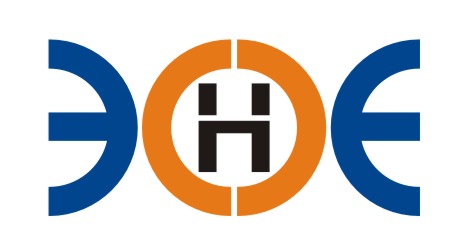 САМОРЕГУЛИРУЕМАЯ ОРГАНИЗАЦИЯСОЮЗ ПРОЕКТИРОВЩИКОВ«ЭКСПЕРТНЫЕ ОРГАНИЗАЦИИ ЭЛЕКТРОЭНЕРГЕТИКИ»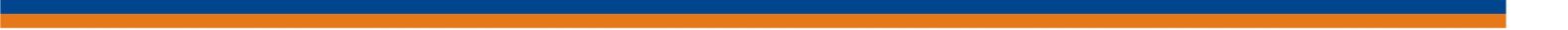 ПРОТОКОЛ № 09-ЭС-СП-21 заседания Экспертного Совета Союза проектировщиков «Экспертные организации электроэнергетики»(далее – Союз)Санкт-Петербург «30» августа 2021 г.	Начало заседания: 10:00 часов Экспертный совет Союза состоит из:Заир-Бек Андрей Измаилович – президент Союза;Лаппо Василий Иванович;Сускина Ольга Сергеевна;Ширшов Игорь Валерьевич;Любо Игорь Александрович;Сек Евгений Кояевич;На заседании Экспертного совета Союза присутствовали 5 (пять) представителей с правом голоса:1. Заир-Бек Андрей Измаилович – президент Союза;2.  Ширшов Игорь Валерьевич;3.  Лаппо Василий Иванович;4.  Сек Евгений Кояевич;5.  Любо Игорь АлександровичКворум для проведения Экспертного совета Союза имеетсяПовестка дня:Об исключении из членов Союза ООО «Контроль».Об актуализации «Положения об информационной открытости саморегулируемой организации Союз проектировщиков «Экспертные организации электроэнергетики».Вопросы заседания:1. Избрание секретаря заседания Экспертного совета Союза:СлушалиПредседателя заседания Экспертного совета Союза - президента Заир-Бека Андрея Измаиловича, который предложил избрать секретарем заседания - исполнительного директора Юденкову Инессу Юрьевну.РешилиИзбрать секретарем заседания Экспертного совета Союза исполнительного директора Юденкову Инессу Юрьевну.ГолосовалиЗА – 5 чел., ПРОТИВ – 0 чел., ВОЗДЕРЖАЛИСЬ 0 - чел.Решение принято единогласно.2. Об исключении из членов Союза ООО «Контроль»:Слушали Исполнительного директора Юденкову Инессу Юрьевну, которая предложила исключить из состава членов Союза Общество с ограниченной ответственностью «Контроль» по причине ликвидации юридического лица.Решили: Исключить из состава членов Союза Общество с ограниченной ответственностью «Контроль».ГолосовалиЗА – 5 чел., ПРОТИВ – 0 чел., ВОЗДЕРЖАЛИСЬ 0 - чел.Решение принято единогласно.3. Об актуализации «Положения об информационной открытости саморегулируемой организации Союз проектировщиков «Экспертные организации электроэнергетики»:Слушали Исполнительного директора Юденкову Инессу Юрьевну, которая, согласно утверждению приказа №678 Минэкономразвития от 14 октября 2020 года «Об утверждении Требований к обеспечению саморегулируемыми организациями доступа к документам и информации, подлежащим обязательному размещению на официальных сайтах саморегулируемых организаций, а также требований к технологическим, программным, лингвистическим средствам обеспечения пользования официальными сайтами таких саморегулируемых организаций», обязалась актуализировать действующее «Положение об информационной открытости саморегулируемой организации Союза проектировщиков «Экспертные организации электроэнергетики» в срок до 10 сентября 2021г.Решили: Поручить Исполнительному директору Юденковой Инессе Юрьевне в срок не позднее 10 сентября 2021г. внести изменения, согласно утверждению Приказа № 678 Минэкономразвития от 14 октября 2020 года «Об утверждении Требований к обеспечению саморегулируемыми организациями доступа к документам и информации, подлежащим обязательному размещению на официальных сайтах саморегулируемых организаций, а также требований к технологическим, программным, лингвистическим средствам обеспечения пользования официальными сайтами таких саморегулируемых организаций», в действующее «Положение об информационной открытости саморегулируемой организации Союза проектировщиков «Экспертные организации электроэнергетики» и представить для утверждения Экспертному совету.ГолосовалиЗА – 5 чел., ПРОТИВ – 0 чел., ВОЗДЕРЖАЛИСЬ 0 - чел.Решение принято единогласно.Президент Союза    	          _______________________		 А.И. Заир-Бек Секретарь                                     ________________________	   И.Ю.  Юденкова№ п/пНаименованиеИННОГРН1ООО «Контроль»78053746501057811577218